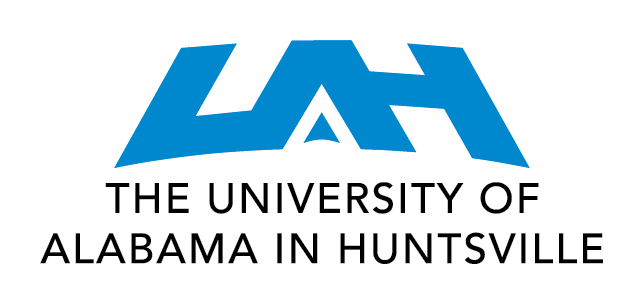 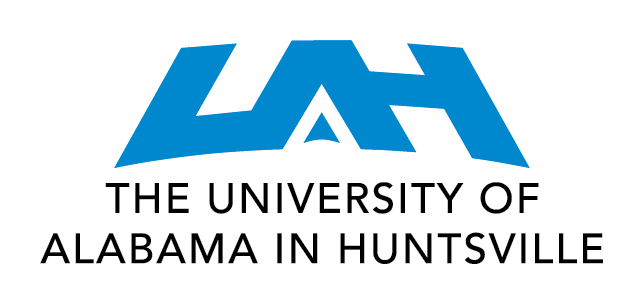 April 25, 2022Response to Policy 06.08.10 FACILITY AND GROUNDS USE INSURANCE POLICYThe Faculty Senate met on April 21, 2022 and discussed policy 06.08.10.The Faculty Senate rejects this policy on the following grounds:The policy is not in accordance with Board Rule 108.   Board Rule 108 states:      Consistency Among Policies. The Board of Trustees recognizes that campus policies may differ to reflect appropriate and legitimate differences in role and mission. However, each campus and the System Office should seek consistency to the extent practicable, consider the policies of its sister institutions during policy development, and shall work with the Office of Counsel in furtherance of this goals.The policy presented here is not consistent with the respective policy in Tuscaloosa, where gatherings with more than 500 persons require insurance.  (Proposed UAH policy:  100 persons)The Faculty Senate is concerned how this policy will impact the students’ (and faculty’s) rights to protest.  The Faculty Senate supports our UAH students who expressed substantial concerns about this policy via their SGA.Sincerely,  Dr. Carmen ScholzProfessor of Chemistry President of the Faculty Senate